RegeringenJustitiedepartementetMed överlämnande av justitieutskottets betänkande 2016/17:JuU17 Processrättsliga frågor får jag anmäla att riksdagen denna dag bifallit utskottets förslag till riksdagsbeslut.Stockholm den 6 april 2017Riksdagsskrivelse2016/17:212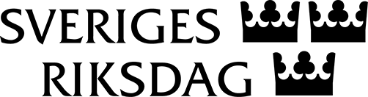 Urban AhlinClaes Mårtensson